        บันทึกข้อความ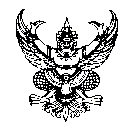 ส่วนราชการ    โรงเรียนตะกั่วป่า “เสนานุกูล”ที่ ............................................... วันที่     ………………………………………เรื่อง     ขออนุญาตยืมเงินราชการเรียน    ผู้อำนวยการโรงเรียนตะกั่วป่า “เสนานุกูล”		ข้าพเจ้า ............................................................ ตำแหน่ง ครู คศ............. มีความประสงค์เข้ารับการอบรมหลักสูตร..............................................................................ระหว่างวันที่ .......................................ณ......................................................................โดยมีค่าใช้จ่ายดังนี้		1. ค่าลงทะเบียน			...............................  บาท		2. ค่าใช้จ่ายอื่น ๆ		   2.1 ค่าเบี้ยเลี้ยง		...............................  บาท		   2.2 ค่าที่พัก			...............................  บาท		   2.3 ค่าพาหนะ			...............................  บาท		   2.4 อื่น ๆ			...............................  บาท			รวมทั้งสิ้น		...............................  บาท					ลงชื่อ................................					(………………………………….)	ได้ตรวจสอบหลักฐานแล้ว  ขอรับรองว่าค่าใช้จ่ายดังกล่าวถูกต้องตามระเบียบของทางราชการ				ลงชื่อ................................จนท.การเงินโรงเรียน			           (นางจินตรัตน์  เหนือคลอง)ความเห็นผู้บริหาร	(  ) อนุมัติ	(  ) ไม่อนุมัติ เพราะ.....................................................							ลงชื่อ...............................................							         (นายเลิศธิไกร  ภิรมย์)							ผู้อำนวยการโรงเรียนตะกั่วป่า “เสนานุกูล”